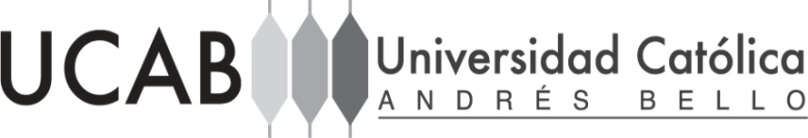 DECLARACIÓN DE RUTA HABITUALDatos del trabajador/trabajadora.Dirección del Centro de Trabajo.Indique el (los) medio (s) de transporte y la Ruta Habitual que utiliza usted regularmente para trasladarse desde su vivienda hacia la UCAB. OTRO: Caminando (   ) __________________________________________________________________________________________________________________________________________________________________________________________________________________________________________________________________________________________________________________________________________________________________________________________________________________________________________________________________________________________________________________________________________________________________________________________________________________________________________________________________________________________________________________________________________________________________________________________________________________________________________________________________________________________________________________________________________________________________Indique el (los) medio (s) de transporte y la Ruta Habitual que utiliza usted regularmente para trasladarse desde la UCAB hacia su vivienda. OTRO: Caminando (   )               _____________________________________________________________________________________________________________________________________________________________________________________________________________________________________________________________________________________________________________________________________________________________________________________________________________________________________________________________________________________________________________________________________________________________________________________________________________________________________________________________________________________________________________________________________________________________________________________________________________________________________________________________________  Dirección de Recursos HumanosPrimer ApellidoPrimer ApellidoSegundo ApellidoSegundo ApellidoSegundo ApellidoPrimer NombrePrimer NombrePrimer NombreSegundo NombreNacionalidadV(  ) E (  )Cédula de IdentidadCédula de IdentidadCédula de IdentidadTeléfono De HabitaciónTeléfono De HabitaciónTeléfono De HabitaciónTeléfono De HabitaciónCelularDirección de Habitación del trabajador o trabajadoraDirección de Habitación del trabajador o trabajadoraDirección de Habitación del trabajador o trabajadoraDirección de Habitación del trabajador o trabajadoraDirección de Habitación del trabajador o trabajadoraDirección de Habitación del trabajador o trabajadoraDirección de Habitación del trabajador o trabajadoraDirección de Habitación del trabajador o trabajadoraDirección de Habitación del trabajador o trabajadoraCalle/AvenidaCalle/AvenidaCalle/AvenidaEdif./CasaEdif./CasaEdif./CasaPiso/N°ApartamentoUrbanizaciónMunicipioMunicipioMunicipioEstadoEstadoEstadoEstadoCiudadCiudadPersonas contacto en caso de EmergenciaPersonas contacto en caso de EmergenciaPersonas contacto en caso de EmergenciaPersonas contacto en caso de EmergenciaPersonas contacto en caso de EmergenciaPersonas contacto en caso de EmergenciaPersonas contacto en caso de EmergenciaPersonas contacto en caso de EmergenciaPersonas contacto en caso de EmergenciaNombre y ApellidoNombre y ApellidoNombre y ApellidoNombre y ApellidoNombre y ApellidoNúmero Contacto: Número Contacto: Número Contacto: Número Contacto: Nombre y ApellidoNombre y ApellidoNombre y ApellidoNombre y ApellidoNombre y ApellidoNúmero Contacto: Número Contacto: Número Contacto: Número Contacto: Sede o Sedes de  donde trabaja: Montalbán  (   )  ITER  (   )  CIAP  (   ) Guayana  (   )  Los Teques  (   ) Coro  (   )Sede o Sedes de  donde trabaja: Montalbán  (   )  ITER  (   )  CIAP  (   ) Guayana  (   )  Los Teques  (   ) Coro  (   )Sede o Sedes de  donde trabaja: Montalbán  (   )  ITER  (   )  CIAP  (   ) Guayana  (   )  Los Teques  (   ) Coro  (   )Dependencia donde laboraExt.Edificio donde está ubicadoTIPO DE TRANSPORTETaxi(   )Moto/Moto-Taxi(   )Carro por Puesto(   )Metro(   )Vehículo Particular(   )Cola(   )HORA SALIDAINDIQUE TIPO DE ESCALA:HORA LLEGADA:ESCALASSI (   )1.TIEMPO VIAJE:ESCALASNO (   )2.DESCRIPCIÓN DEL TRASLADODESCRIPCIÓN DE RUTA ALTERNATIPO DE TRANSPORTETaxi(   )Moto/Moto-Taxi(   )Carro por Puesto(   )Metro(   )Vehículo Particular(   )Cola(   )HORA SALIDAINDIQUE TIPO DE ESCALA:HORA LLEGADA:ESCALASSI (   )1.TIEMPO VIAJE:Minutos aprox.ESCALASNO (   )2.DESCRIPCIÓN DEL TRASLADO DESCRIPCIÓN DE RUTA ALTERNACUMPLIMIENTO CON EL MARCO LEGAL VIGENTE:Dando cumplimiento a lo establecido en el Artículo 40 #3,  Artículo 53 #1, Artículo 56 #3 y 4 de la Ley Orgánica de Prevención, Condiciones y Medio Ambiente del Trabajo (LOPCYMAT), el Artículo 2 del Reglamento de las Condiciones de Higiene y Seguridad en el Trabajo (RCHST) y el Artículo 43 y Articulo 79  numerales “d y e” de la Ley Orgánica del Trabajo (LOTTT); cumplimos con informarle de carácter verbal y escrito los riesgos y peligros a los que estará expuesto durante el desempeño de sus funciones y actividades.CUMPLIMIENTO CON EL MARCO LEGAL VIGENTE:Dando cumplimiento a lo establecido en el Artículo 40 #3,  Artículo 53 #1, Artículo 56 #3 y 4 de la Ley Orgánica de Prevención, Condiciones y Medio Ambiente del Trabajo (LOPCYMAT), el Artículo 2 del Reglamento de las Condiciones de Higiene y Seguridad en el Trabajo (RCHST) y el Artículo 43 y Articulo 79  numerales “d y e” de la Ley Orgánica del Trabajo (LOTTT); cumplimos con informarle de carácter verbal y escrito los riesgos y peligros a los que estará expuesto durante el desempeño de sus funciones y actividades.CUMPLIMIENTO CON EL MARCO LEGAL VIGENTE:Dando cumplimiento a lo establecido en el Artículo 40 #3,  Artículo 53 #1, Artículo 56 #3 y 4 de la Ley Orgánica de Prevención, Condiciones y Medio Ambiente del Trabajo (LOPCYMAT), el Artículo 2 del Reglamento de las Condiciones de Higiene y Seguridad en el Trabajo (RCHST) y el Artículo 43 y Articulo 79  numerales “d y e” de la Ley Orgánica del Trabajo (LOTTT); cumplimos con informarle de carácter verbal y escrito los riesgos y peligros a los que estará expuesto durante el desempeño de sus funciones y actividades.DECLARACIÓN POR PARTE DEL TRABAJADOR:Declaro que todos los datos por mi suministrado en la presente declaración de Ruta Habitual son ciertos, y me comprometo a notificar por escrito cualquier cambio en los datos aquí proporcionados.DECLARACIÓN POR PARTE DEL TRABAJADOR:Declaro que todos los datos por mi suministrado en la presente declaración de Ruta Habitual son ciertos, y me comprometo a notificar por escrito cualquier cambio en los datos aquí proporcionados.DECLARACIÓN POR PARTE DEL TRABAJADOR:Declaro que todos los datos por mi suministrado en la presente declaración de Ruta Habitual son ciertos, y me comprometo a notificar por escrito cualquier cambio en los datos aquí proporcionados.Firma del TrabajadorHuella dactilarFecha de recepción de este documento por parte del Trabajador/a 